Новые экспозиции музея В  2017 году в музее открылись новые  две инсталляции “Город замерзающий» и  “Город горящий” ,показывающие эпизоды из блокадной жизни, объединенные в тематический блок “Город непокоренный”,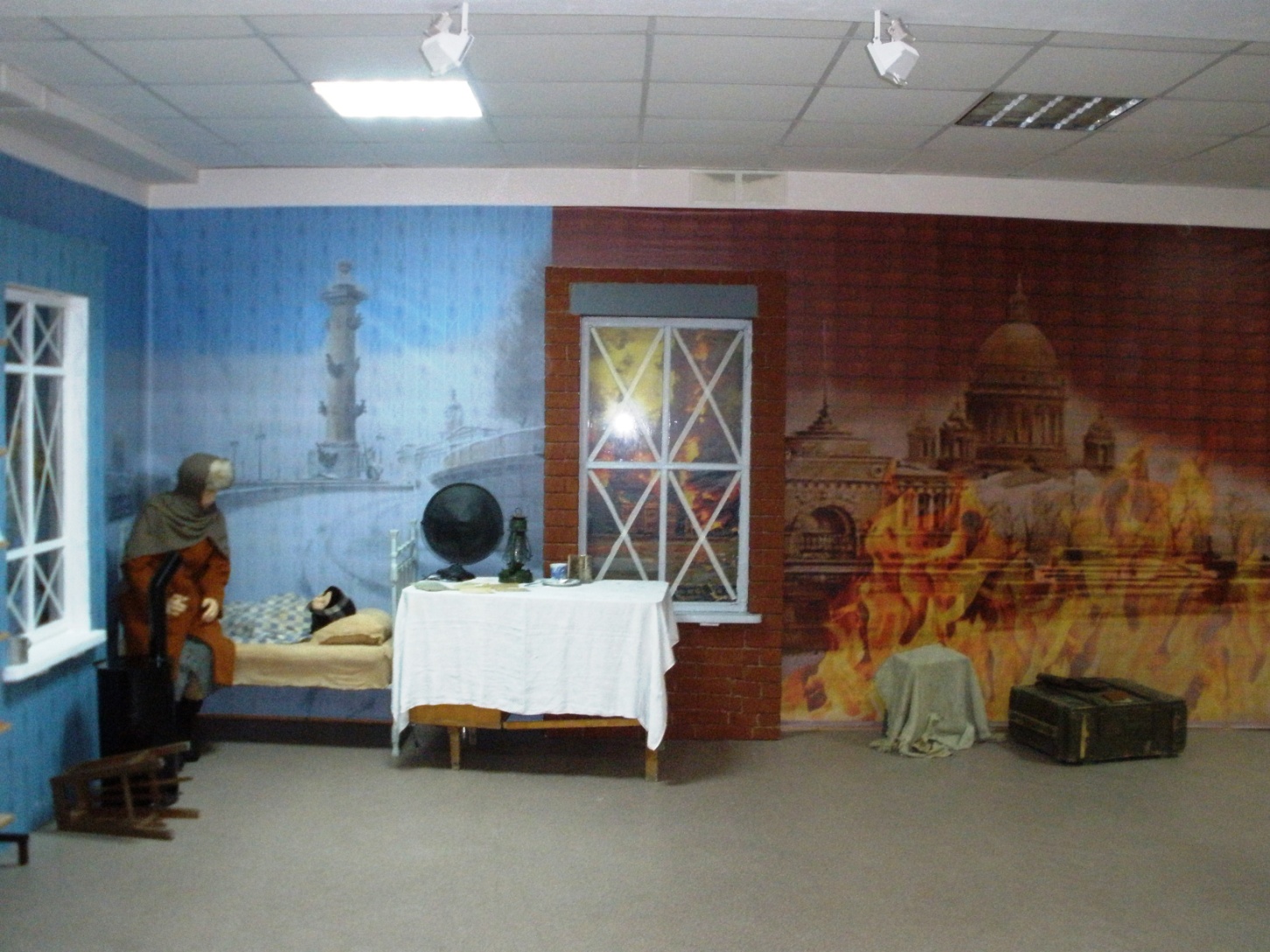  а также  экспозиции: «История одного экспоната» : «Квитанция», «Паспорт», «Земля Ленинграда», «Перо страуса», «Палочка дирижера», «Удостоверение»,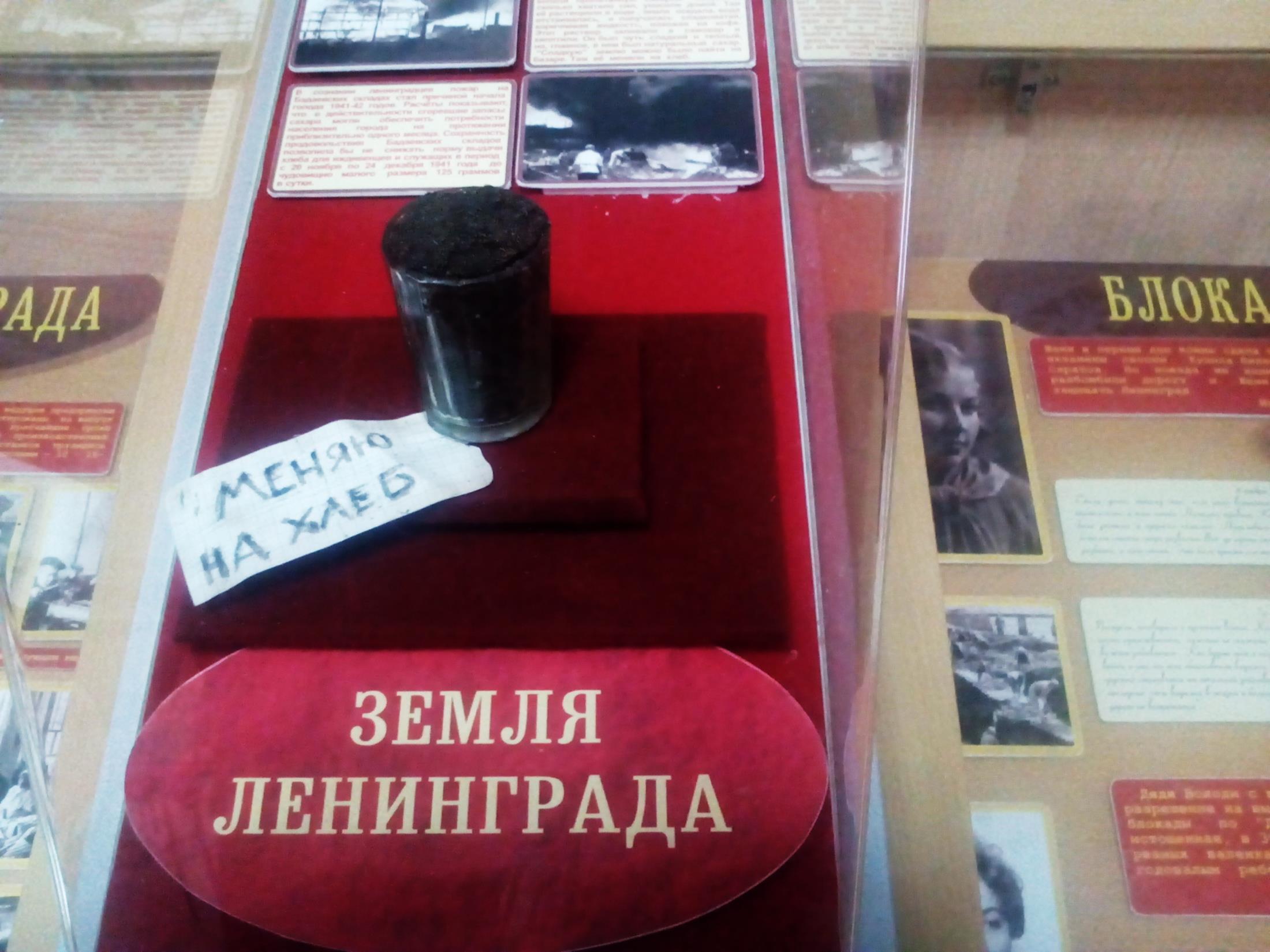 пространственные композиции “Жители блокадного города” и “Защитники блокадного города” , панорама “Блокадный Ленинград” и “Прорыв блокады”,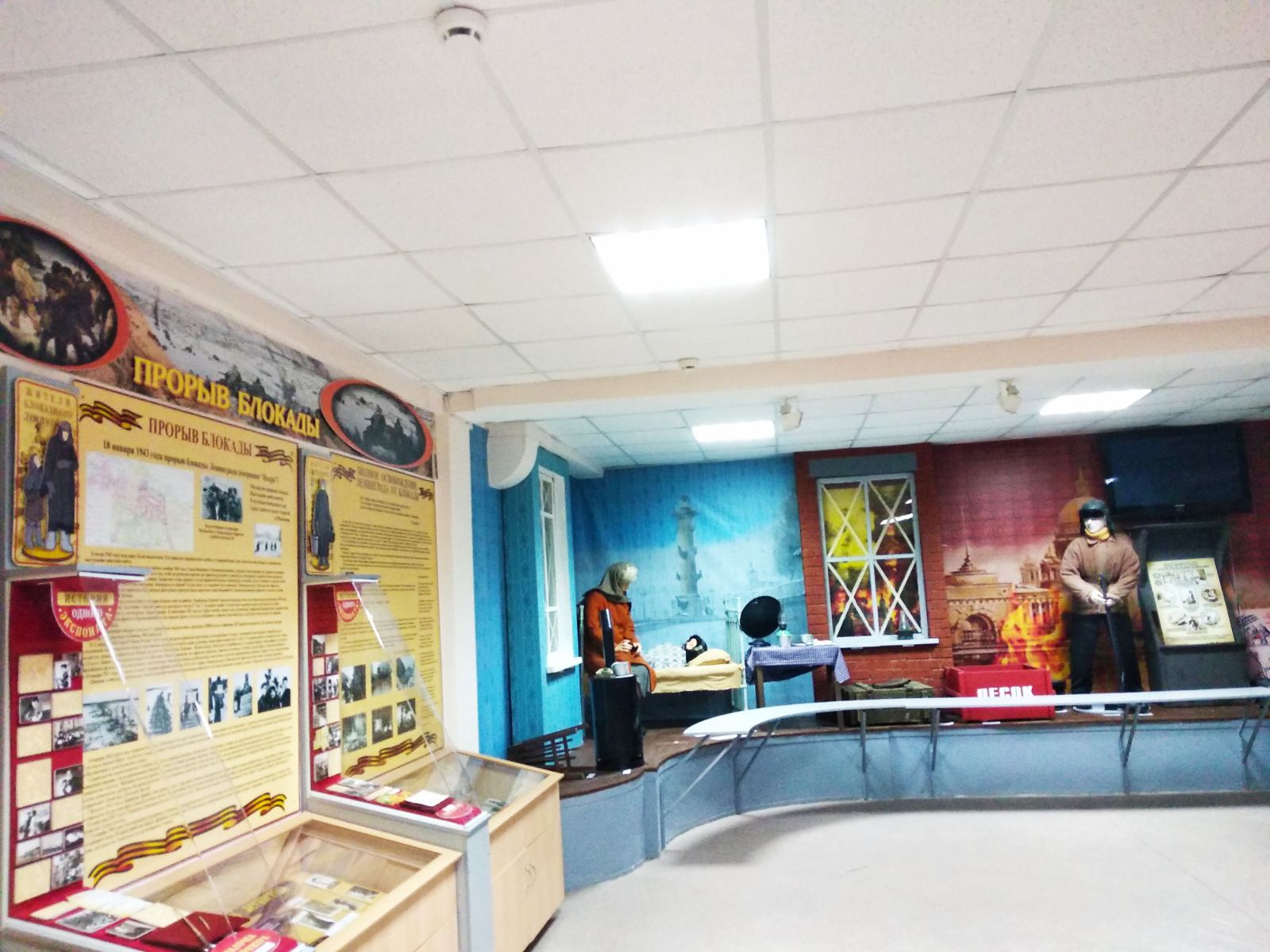 Инсталляция “Город горящий” пополнилась экспозицией  «Борьба с зажигательными бомбами», экспозиция  об истории создания и деятельности общественной организации “Жители блокадного Ленинграда», выставочный комплекс  «Дорога жизни»  .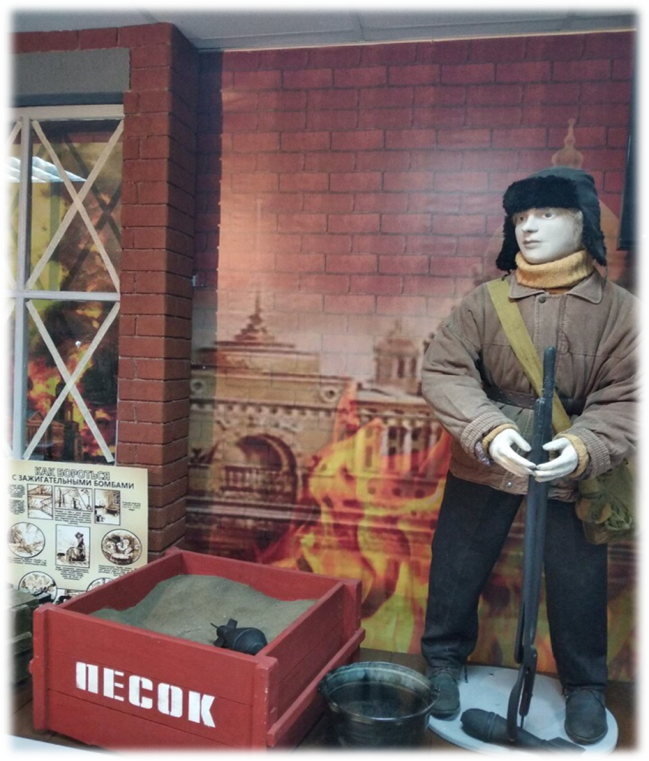  экспозиция  об истории создания и деятельности общественной организации “Жители блокадного Ленинграда», выставочный комплекс  «Дорога жизни»  .  В школьном музее хранится  флаг Российской Федерации, Самарской Губернии и города Самары 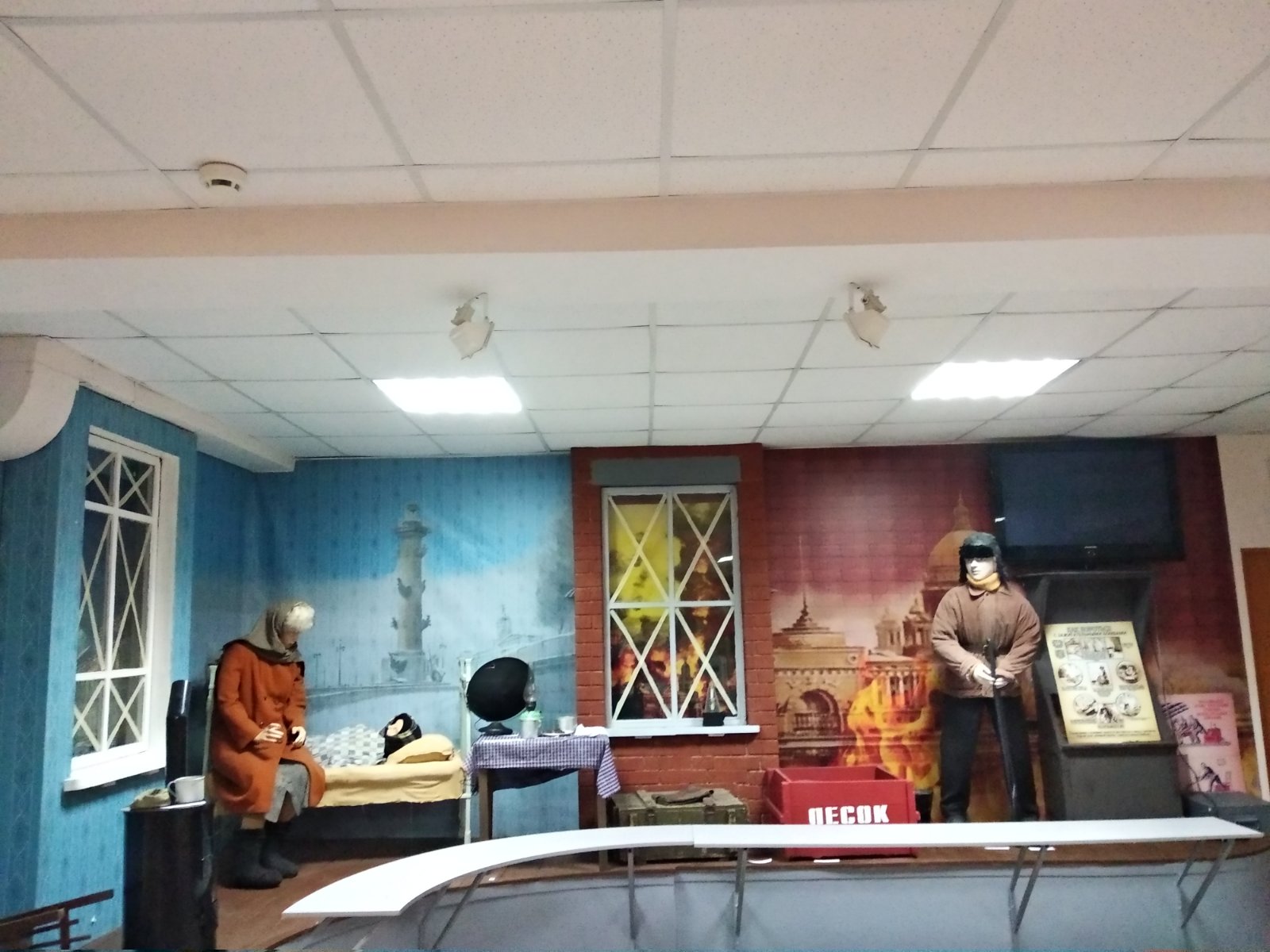 